Name:      Date:      School:      Facilitator:      5.03 Parallel Lines Additional Practice KeyHere are some additional practice problems to help you. You will not turn these in. They are just to help you better understand.Questions 1 and 2 refer to this image.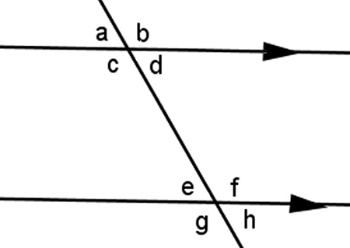 1. Which angle forms an alternate interior angle pair with c? Answer: fAngles c and f form an alternate interior angle pair because they are inside the parallel lines, and on opposite sides of the transversal. Angles d and e form the other alternate interior angle pair in this diagram.2. Which angle forms a same side exterior angle pair with angle h?Answer: bAngles b and h form a same side exterior angle pair because they are outside the parallel lines, and on the same side of the transversal. Angles a and g form the other same side exterior angle pair in this diagram.Questions 3 – 5 refer to this image.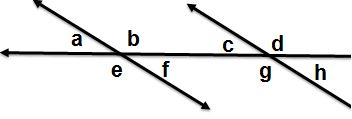 3. Use the diagram to identify the pair angles: f and gAnswer: same side interior4. Use the diagram to identify the pair angles: a and cAnswer: corresponding5. Use the diagram to identify the pair angles: a and hAnswer: alternate exterior6. Angle pairs created where a transversal crosses two (usually parallel) lines. Each pair of these angles are outside the parallel lines, and on the same side of the transversal.Answer: same side exterior